 Geheimen van de bosgeesten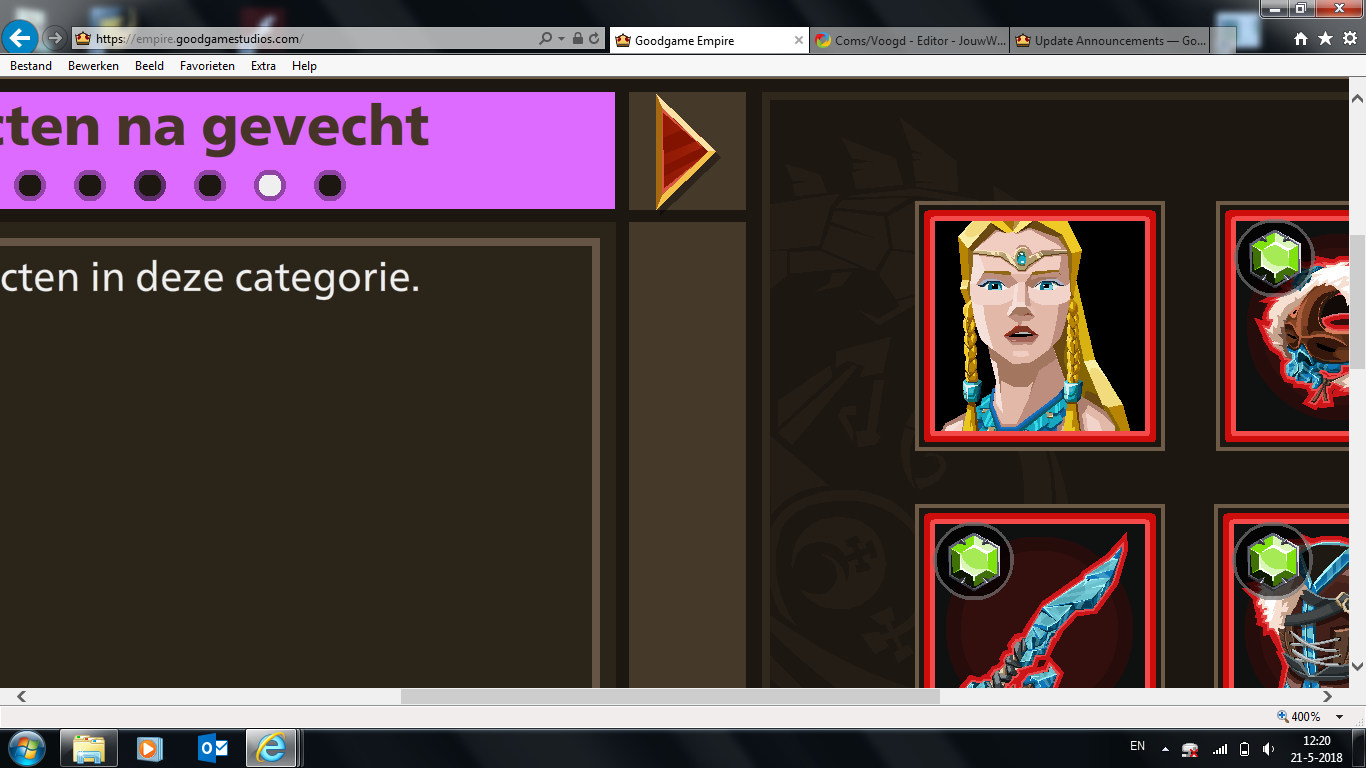 Melee					090Afstand					090Binnenplaats				005 (Let op: is 5-delige set)Muur 						100Poort						100Gracht					065Soldaten op flank (niet bij rr)		016Eerder ontdekken				065Bouwstoffen				025